17.03.2023   259-01-03-70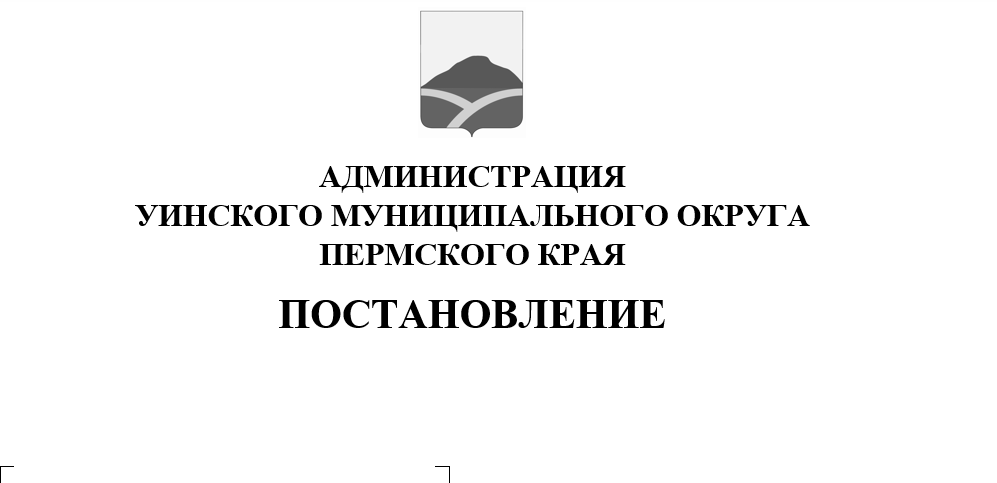 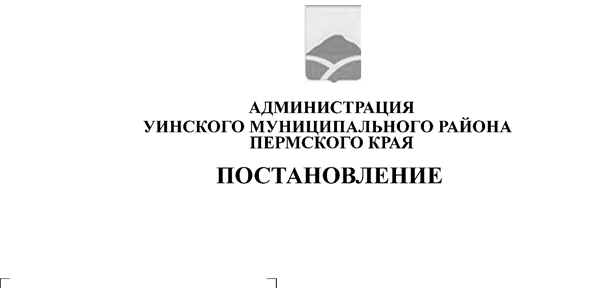 В соответствии с частью 3 статьи 5 Закона Пермского края от 03 октября 2022 г. № 111-ПК «О бесплатном предоставлении земельных участков отдельным категориям граждан в собственность для индивидуального жилищного строительства на территории Пермского края» администрация Уинского муниципального округаПОСТАНОВЛЯЕТ:       1.  Утвердить прилагаемый Порядок распределения земельных участков, включенных в перечень для предоставления земельных участков в собственность бесплатно, между гражданами, вставшими на учет в качестве лиц, имеющих право на предоставление земельных участков в собственность бесплатно для индивидуального жилищного строительства на территории Уинского муниципального округа Пермского края. 2.  Настоящее постановление вступает в силу со дня его опубликования в печатном средстве массовой информации газете «Родник-1» и подлежит размещению на официальном сайте администрации Уинского муниципального округа в сети «Интернет».3.  Контроль над исполнением постановления возложить на начальника управления имущественных и земельных отношений администрации Уинского муниципального округа Зацепурина Ю.В.Глава муниципального округа –глава администрации Уинскогомуниципального округа                                                                А.Н. ЗелёнкинПриложение  к постановлению администрации Уинскогомуниципального округаПорядокраспределения земельных участков, включенных в перечень дляпредоставления земельных участков в собственность бесплатно междугражданами, вставшими на учет в качестве лиц, имеющих право напредоставление земельных участков в собственность бесплатно дляиндивидуального жилищного строительства на территорииУинского муниципального округа Пермского краяI.	Общие положения1.1.	Порядок распределения земельных участков, включенных в перечень для предоставления земельных участков в собственность бесплатно, между гражданами, вставшими на учет в качестве лиц, имеющих право на предоставление земельных участков в собственность бесплатно для индивидуального жилищного строительства на территории Уинского муниципального округа Пермского края (далее - Порядок), разработан в целях реализации Закона Пермского края от 03 октября 2022 г. № 111-ПК «О бесплатном предоставлении земельных участков отдельным категориям граждан в собственность для индивидуального жилищного строительства на территории Пермского края» (далее - Закон № 111-ПК) и регламентирует процедуру распределения земельных участков, включенных в перечень для предоставления земельных участков в собственность бесплатно для индивидуального жилищного строительства на территории Пермского края (далее - Перечень), между гражданами, указанными в части 1 статьи 3 Закона № 111-ПК (далее - гражданин), состоящими на учете в качестве лиц, имеющих право на предоставление земельных участков в собственность бесплатно для индивидуального жилищного строительства (далее - учет).1.2.	Действие Порядка распространяется на земельные участки, включенные в Перечень.1.3.	В Перечень включаются земельные участки, предельный минимальный размер которых составляет не менее 0,06 га, находящиесяв муниципальной собственности, либо на которые государственная собственность не разграничена, соответствующие документам территориального планирования, правилам землепользования и застройки, документации по планировке территории, землеустроительной документации, предназначенные для предоставления состоящим на учете гражданам в собственность бесплатно для индивидуального жилищного строительства на территории Уинского муниципального округа Пермского края.1.4.	Уполномоченным органом по предоставлению земельных участков в соответствии с Порядком является Управление имущественных и земельных отношений администрации Уинского муниципального округа Пермского края в пределах своей компетенции (далее - уполномоченный орган).1.5.	Перечень, изменения и дополнения к нему утверждаются уполномоченным органом и подлежат опубликованию в течение 10 рабочих дней после утверждения в средствах массовой информации,а также размещению на официальном сайте администрации Уинского муниципального округа Пермского краяв информационно-телекоммуникационной сети «Интернет» (далее - сеть «Интернет»).1.6.	Основания, условия предоставления земельных участков гражданам бесплатно в собственность для индивидуального жилищного строительства установлены Законом № 111-ПК.II. Процедура распределения земельных участков2.1.	Распределение земельных участков, включенных в Перечень, между состоящими на учете гражданами, осуществляется методом случайной выборки (жеребьевки) в присутствии гражданина на заседании специально созданной комиссии, состав и порядок работы которой утверждаются уполномоченным органом (далее соответственно - жеребьевка, комиссия).В случае если на учете состоит один гражданин распределение земельных участков, включенных в Перечень, осуществляется заявительным методом.2.2.	Процедура жеребьевки является открытой и общедоступной.Сведения о дате, времени и месте проведения процедуры жеребьевки, а также утвержденный Перечень, размещаются в установленном порядке на официальном сайте администрации Уинского муниципального округа Пермского края в сети «Интернет» не позднее чем за 14 рабочих дней до дня проведения процедуры распределения.2.3.	Заседания комиссии проводятся при наличии предназначенных для предоставления гражданам не менее двух земельных участков, включенных в утвержденный Перечень.В жеребьевке участвует количество граждан, соответствующее количеству сформированных земельных участков, указанных в Перечне.2.4.	Заявление об отказе от участия в процедуре жеребьевки должно поступить в уполномоченный орган не позднее чем за 3 рабочих дня до даты проведения жеребьевки путем личного обращения гражданина с предъявлением документа, удостоверяющего личность, либо доставкой по почте заказным письмом.В случае непоступления в установленный срок заявления об отказе от участия в жеребьевке гражданин считается выразившим согласие на участие в жеребьевке.Заявления об отказе, поступившие после установленного срока, к рассмотрению не принимаются. Граждане, направившие такие заявления, считаются выразившими согласие на участие в жеребьевке.2.5.	До объявления заседания комиссии открытым секретарь комиссии запечатывает в конверты листы бумаги, на которых указаны номера земельных участков в соответствии с порядковыми номерами земельных участков в Перечне. После объявления заседания комиссии открытым секретарь комиссии оглашает список граждан, выразивших согласие на участие в жеребьевке, помещает запечатанные в конверты до объявления заседания комиссии открытым листы бумаги, на которых указаны номера земельных участков в соответствии с порядковыми номерами земельных участков в Перечне, в специальный контейнер, перемешивает конверты в контейнере.Председатель комиссии, а при его отсутствии - лицо, исполняющее обязанности председателя комиссии, в последовательности, соответствующей хронологическому порядку постановки на учет граждан, выразивших согласие на участие в жеребьевке, оглашает фамилию и порядковый номер гражданина согласно книги учета заявлений граждан в целях последующего предоставления земельных участков в собственность бесплатно (далее - книга учета), для которого распределяется земельный участок, извлекает из контейнера конверт, вскрывает его, оглашает номер, находящийся внутри извлеченного конверта, и демонстрирует номер членам комиссии.В срок не позднее 1 рабочего дня, следующего за днем проведения жеребьевки, результаты ее проведения оформляются протоколом заседания комиссии.Протокол заседания комиссии подписывается председателем комиссии, секретарем и присутствующими на заседании членами комиссии.2.6.	Заявление о согласии на получение конкретного земельного участка или отказ от земельного участка в течение 5 рабочих дней со дня заседания комиссии направляются гражданином в уполномоченный орган в письменной форме.2.7.	В случае если гражданин два раза отказался письменно от участия в процедуре распределения жеребьевки либо от выбранного путем проведения процедуры жеребьевки земельного участка, такому гражданину присваивается новый порядковый номер учета в конце книги учета, а данный земельный участок подлежит распределению повторно в установленном порядке.Новый порядковый номер присваивается гражданину уполномоченным органом в течение 1 рабочего дня со дня получения заявления об отказе на предоставление земельного участка в собственность бесплатно или со дня истечения срока, установленного пунктом 2.6 Порядка. Уполномоченный орган в течение 3 рабочих дней со дня присвоения нового порядкового номера учета уведомляет гражданина о принятии указанного решения.2.8.	В случае если гражданин, который имел право участвовать в жеребьевке, не участвовал в ней, он приглашается на следующую жеребьевку при включении в Перечень вновь сформированных земельных участков, предназначенных для предоставления гражданам, с сохранением очередности в книге учета.2.9.	Не позднее 3 рабочих дней после проведения жеребьевки сведения о порядковых номерах граждан в книге учета и номерах в соответствии с Перечнем распределенных гражданам земельных участков размещаются на официальном сайте уполномоченного органа.2.10.	Решение о бесплатном предоставлении земельного участка в собственность гражданам (далее - решение) при наличии утвержденного Перечня принимается уполномоченным органом с учетом очередности и количества сформированных земельных участков не позднее 30 дней со дня опубликования в установленном порядке Перечня.2.11.	В решении указываются фамилия, имя, отчество гражданина, кадастровый номер земельного участка, его площадь, местоположение и кадастровая стоимость на дату принятия решения.2.12.	Копия решения выдается гражданину под роспись в течение 5 рабочих дней с даты принятия решения.2.13.	Право на бесплатное получение земельного участка в собственность считается реализованным с момента государственной регистрации права собственности гражданина на земельный участок.2.14.	Государственная регистрация права собственности на земельный участок осуществляется гражданином за счет собственных средств.